Приложение  к приказу управления образования администрации РМР от __________ №______________Положениео проведении муниципального этапа конкурса детского творчества «Открывая горизонты ГТО»1. Общие положения 1.1. Общее руководство проведением конкурса детского творчества «Открывая горизонты ГТО» (далее – Конкурс) осуществляется управлением образования администрации Ростовского МР, МОУ ДО Центром  внешкольной работы.1.2 Цель Конкурса – популяризация Всероссийского физкультурно-спортивного комплекса «Готов к труду и обороне» (ГТО) (далее – комплекс ГТО).1.3. Задачи Конкурса:- повышение внимания руководителей образовательных организации по комплексу ГТО, создание условий для формирования у обучающихся осознанных потребностей в систематических занятиях физической культурой и спортом;  - повышение внимания родителей (законных представителей) обучающихся образовательных организаций к комплексу ГТО;- создание условий для раскрытия творческого потенциала обучающихся.2.Номинации конкурса2.1.Конкурс рисунков «В гостях у сказки» (1-2 классы).На конкурсной работе должен быть изображен сказочный герой (герои, сказочные мотивы и т.д.), выполняющий комплекс ГТО;рисунки должны иметь сопроводительную информацию, в которой указывается: ФИО, возраст участника, название работы, наименование образовательной организации, направляющей работу и контактный телефон руководителя; рисунки могут быть выполнены на любом материале (картон, холст и т.д.), исполнены в любой технике рисования (масло, акварель, тушь, цветные карандаши, мелки и т.д.) и изготовления декоративных изображений, за исключением фотографий.работы должны соответствовать названию и цели конкурса.формат работ - А4.        2.2. Кроссворд «С ГТО нам по пути» (3-4 классы).Принимаются фотографии или скан копия.При составлении кроссворда должны быть соблюдены следующие требования: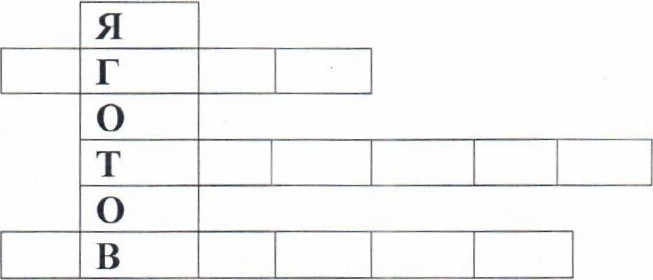 ответы должны соответствовать тематике номинации;входящие в него слова (ответы) могут быть только именами существительными в именительном падеже единственного числа (исключение составляют только слова, не имеющие единственного числа, например, «очки»);не допускается включение в кроссворд понятий, состоящих из 2-х и более слов, а также слов, которые пишутся через дефис;ответы должны содержать букву, заданную организаторами. Например,1. иГра, уГол и т.д. 2. Тренер, Турист и т.д. 3. сВипер, сВязка и т.д.формат работы - А4.способы для создания кроссворда могут быть выбраны самостоятельно: текстовые редакторы, графические редакторы, электронные таблицы, программы по созданию кроссвордов.от одного участника принимается не более одной работы.2.3. Тавтограмм (рассказ «Весёлая выдумка».  5-7 классы). Тавтограмма литературная форма: текст, все слова которого начинаются с одной и той же буквы (нескольких букв, прописанных в условиях конкурса). Как правило, носит игровой, шуточный характер. - За основу темы необходимо брать активный образ жизни, занятия физкультурой и спортом;- принимается небольшой текст (повесть, рассказ, сказка и т.д.) с завязкой, с последовательным развитием сюжета, чтобы при этом все слова текста начинались с одних и тех же букв буква «Г», буква «Т», буква «О». (например, «Гордая Таня Обруч Гоняла. Тихо Окрикнула Галенка Таню...»);- работы должны быть в письменном или печатном виде и сопровождаться тематической иллюстрацией;- объем работы не должен превышать 300 символов; - формат работы - А4.2.4. Рассказ «История на стадионе» (5-7 классы). Принимается рассказ не более чем из 10 предложений.- К участию принимаются новые, ранее нигде не опубликованные рассказы, включая Интернет;- каждый автор может принять участие в конкурсе, отправив только один рассказ;- рассказ должен быть написан по теме, заданной организатором;         - работы должны быть в письменном или печатном виде и сопровождаться тематической иллюстрацией;          - формат работы - А4.Участники конкурсаК участию в Конкурсе приглашаются обучающиеся образовательных организаций Ростовского МР  1 – 7 классов.Сроки проведения конкурса4.1 Муниципальный этап – с 16 октября по 08 ноября 2023 г. (в каждой номинации определяется один победитель, работа которого представляется к участию в региональном этапе).4.2 Региональный этап – с 10 ноября по 24 ноября 2023 г. (подведение итогов Конкурса в каждой номинации и определение победителей проводится конкурсной комиссий согласно приложению №1).Порядок проведения5.1. Прием заявок и конкурсных работ осуществляется до 08 ноября 2023 г. (включительно) по адресу: г. Ростов, ул. Каменный мост, д.7,  МОУ ДО ЦВР (1 этаж, кабинет педагогов-организаторов).5.2. Каждая работа, направленная для участия в муниципальном   этапе, сопровождается Заявкой (приложение №2).Заявки и конкурсные работы, поступившие позднее указанного срока, а так же заявки, оформленные не по форме, рассматриваться не будут!5.3. После завершения конкурса работы необходимо будет забрать до 14 ноября 2023 г. В противном случае работы будут утилизированы.  Определение победителей6.1. Конкурсная комиссия по результатам рассмотрения предоставленных материалов, подводит итоги конкурса, определяет победителей (1 место) и призеров (2 – 3 места) в каждой номинации путем подсчета большинства баллов (приложение №3).6.2. Итоги  Конкурса утверждаются протоколом заседания конкурсной комиссии муниципального этапа и размещаются не позднее                                         10 ноября 2023 г. на официальном сайте: https://cvrros.edu.yar.ru/ Награждение7.1. Победители (I место) и призёры (II и III место) муниципального этапа конкурса награждаются электронными грамотами управления образования администрации Ростовского МР и лучшие 3 работы в каждой номинации направляются на региональный конкурс детского творчества «Открывая горизонты ГТО».Финансирование Конкурса8.1. Расходы, связанные с подготовкой, подачей и представлением работ для участия в муниципальном этапе Конкурса, участники несут самостоятельно.ЗАЯВКАна участие в региональном конкурсе детского творчества среди обучающихся 1-7 классов образовательных организаций Ярославской области «Открывая горизонты ГТО»Принятые к участию в Конкурсе работы оцениваются по следующим критериям:1. Критерии оценивания рисунка:2. Критерии оценки кроссворда и рассказа:Работы, заявленные на конкурс, могут быть выполнены участниками совместно с педагогами и родителями. Работы, скаченные из сети Интернет, не рассматриваются конкурсной комиссией и оценке не подлежат. Плагиат и участие детей в заимствовании не принадлежащих им продуктов творческой деятельности недопустимы!Приложение № 2к положению о проведении конкурса детского творчества «Открывая горизонты ГТО»Наименование муниципального образованияНаименование образовательной организации, направляющего работуФ.И.О. участника конкурсаКласс, в котором обучается конкурсантФ.И.О. руководителя от образовательной организацииНоминация работы (необходимо полностью прописать номинацию в соответствии с положением)Название работыПриложение № 3 к положению о проведении конкурса детского творчества «Открывая горизонты ГТО»1.Соответствие содержания работы заявленной тематикедо 5 баллов2.Художественное мастерство (техника и качество исполнения работы)до 5 балловЗ.Полнота и образность раскрытия темыдо 5 баллов4.Оригинальность идеи, творческий подходдо 5 баллов5.Общее художественное впечатление от работыдо 7 баллов1.Творческая индивидуальность до 5 баллов2.Соответствие содержания работы заявленной тематикедо 5 балловЗ.Выразительное раскрытие своего переживаниядо 5 баллов4.Оригинальность идеи, творческий подходдо 5 баллов5.Общее художественное впечатление от работыдо 5 баллов6.Количество правильно подобранных слов для кроссворда.1 слово - 1 балл